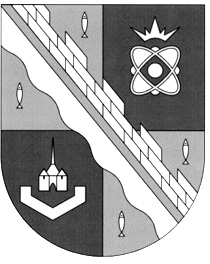 администрация МУНИЦИПАЛЬНОГО ОБРАЗОВАНИЯ                                        СОСНОВОБОРСКИЙ ГОРОДСКОЙ ОКРУГ  ЛЕНИНГРАДСКОЙ ОБЛАСТИпостановлениеот 16/12/2020 № 2517О внесении изменений в административный регламент по оказанию муниципальной услуги по организации предоставления во владение и (или) в пользование объектов имущества Сосновоборского городского округа, включенных в перечень имущества муниципального образования Сосновоборский городской округ Ленинградской области (за исключением права хозяйственного ведения, права оперативного управления, а также имущественных прав субъектов малого и среднего предпринимательства)В соответствии с Федеральным законом от 24.07.2007 № 209-ФЗ «О развитии малого и среднего предпринимательства в Российской Федерации» (с изменениями,  внесенными Федеральными законами от 08.06.2020 № 166-ФЗ, № 169-ФЗ), администрация Сосновоборского городского округа п о с т а н о в л я е т:1. Внести изменения в административный регламент по оказанию муниципальной услуги по организации предоставления во владение и (или) в пользование объектов имущества Сосновоборского городского округа, включенных в перечень имущества муниципального образования Сосновоборский городской округ Ленинградской области (за исключением права хозяйственного ведения, права оперативного управления, а также имущественных прав субъектов малого и среднего предпринимательства», утвержденный постановлением администрации Сосновоборского городского округа от 07.07.2017 № 1532 (с изменениями, внесенными постановлениями от 13.12.2018 № 2656, от 10.03.2020 № 520):1.1. Подпункт 6.1. регламента дополнить подпунктом «в)» следующего содержания:«в) физические лица, не являющиеся индивидуальными предпринимателями и применяющие специальный налоговый режим «Налог на профессиональный доход» (далее – самозанятые).».1.2. Подпункт 12.2.2. регламента изложить в следующей редакции:«12.2.2. для физических лиц, зарегистрированных в качестве индивидуальных предпринимателей, и самозанятых - документы, заверенные подписью и печатью заявителя (в случае ее наличия):1) копия документа, удостоверяющего личность заявителя;2) доверенность физического лица на право представлять его интересы при подаче заявления и других необходимых документов и копия документа, удостоверяющего личность доверенного лица в случае, если интересы заявителя представляет доверенное лицо.».1.3. Пункт 13 регламента дополнить подпунктом 13.3. в следующей редакции:«13.3. Для самозанятых:- документ, подтверждающий постановку на учет в налоговом органе гражданина Российской Федерации в качестве налогоплательщика налога на профессиональный доход.».1.4. Подпункт «5)» пункта 17.1. регламента изложить в следующей редакции:«5) заявитель не относится к категории субъектов малого или среднего предпринимательства, к организациям, образующим инфраструктуру поддержки субъектов малого и среднего предпринимательства, или к самозанятым;».1.5. Приложение № 3 к регламенту изложить согласно приложению к настоящему постановлению.1.6. В Приложении № 5 к регламенту слова «от 13.10.2010 № 2100» заменить словами «от 19.12.2019 № 4453».2. Общему отделу администрации (Смолкина М.С.) обнародовать настоящее постановление на электронном сайте городской газеты  «Маяк». 3. Отделу по связям с общественностью (пресс-центр) комитета по общественной безопасности и информации (Никитина В.Г.) разместить настоящее постановление на официальном сайте Сосновоборского городского округа.4. Настоящее постановление вступает в силу со дня официального обнародования.5. Контроль за исполнением настоящего постановления возложить на первого заместителя главы администрации Сосновоборского городского округа Лютикова С.Г.Глава Сосновоборского городского округа                                                  М.В. ВоронковПРИЛОЖЕНИЕ к постановлению администрацииСосновоборского городского округа  от 16/12/2020 № 2517ПРИЛОЖЕНИЕ № 3 к регламентуФорма заявления  (Бланк) (если имеется)Главе Сосновоборского городского округа _____________________________________ от _______________________________________________________________________, (должность и Ф.И.О. представителя юридического лица – заявителя/Ф.И.О. физического лица - заявителя) ЗаявлениеПрошу Вас предоставить в _________________________ (аренду, безвозмездное пользование, доверительное управление, иное право пользования – указать нужное) объект муниципальной собственности, включенный в Перечень имущества муниципального образования Сосновоборский городской округ Ленинградской области (за исключением права хозяйственного ведения, права оперативного управления, а также имущественных прав субъектов малого и среднего предпринимательства):Адрес объекта: ______________________________________________________;Площадь объекта: ____ кв.м;Целевое использование: ______________________________________________;Срок пользования: ___________________________________________________Информация о заявителе:Для юридического лица:Полное наименование: ____________________________________________________Юридический адрес: ________________________________________________Почтовый адрес: ___________________________________________________ОГРН ______________________________, ИНН_______________КПП______________,Тел. _____________, факс_________________ (при наличии), Адрес электронной почты:___________________ (при наличии).Для физического лица:Полное наименование: ____________________________________________________Паспорт: _______________________________ (серия, номер, дата и место выдачи)ОГРНИП_________________________(при наличии), ИНН_______________________,Адрес регистрации: _____________________________________________________;Адрес фактического проживания: __________________________________________Тел. _____________, факс _________________ (при наличии)Адрес электронной почты:____________________ (при наличии).Настоящим заявлением ________________________________________ (название заявителя) подтверждает дает согласие на обработку персональных данных в соответствии с Федеральным законом от 27.07.2006 № 152-ФЗ «О персональных данных» и отнесение: - к категории субъектов малого и среднего предпринимательства,    установленным статьей 4 Федерального закона от 24.07.2007 № 209-ФЗ «О развитии малого и   среднего предпринимательства в Российской Федерации»; - к организациям, образующим инфраструктуру поддержки субъектов малого и   среднего предпринимательства; -  к категории самозанятых.Результат рассмотрения заявления прошу:Приложения:1.________________2.________________В случае обращения юридического лица – должность уполномоченного представителя___________					_______________ /расшифровка подписи/(дата)		печать                             (подпись)(если имеется)выдать на руки в администрациивыдать на руки в МФЦнаправить по почтенаправить в электронной форме в личный кабинет на ПГУ